IV Ogólnopolska Konferencja NaukowaWartość w Biznesie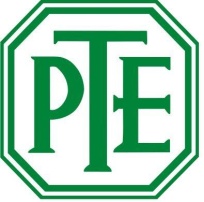 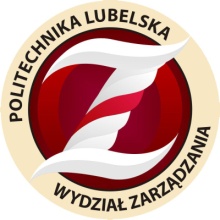 Wyzwania i problemy organizacji w warunkach niepewności28-29 kwietnia 2022 LublinFORMULARZ ZGŁOSZENIOWYDane uczestnika:Wybrana forma uczestnictwa w konferencji (proszę zaznaczyć X przy wybranej formie uczestnictwa):Dla wszystkich zainteresowanych uczestników Organizatorzy wydadzą certyfikaty uczestnictwa.* artykuł w czasopiśmie Zeszyty Naukowe WSB w Poznaniu lub rozdział w monografii naukowej - Wydawnictwo Politechniki Lubelskiej  
** artykuł w czasopiśmie: Przegląd Prawno-Ekonomiczny lub Przegląd Organizacji lub Ekonomista 
*** rozdział w monografii naukowej - Wydawnictwo Routledge (75 pkt) lub artykuł w czasopiśmie: Annales Universitatis Mariae Curie-Skłodowska, sectio H – Oeconomia (70 pkt) lub Humanities and Social Sciences (70 pkt)Dane do faktury (nazwa instytucji, adres, NIP):Dane dotyczące publikacji: Wyrażam zgodę na przetwarzanie moich danych osobowych w celach organizacji i przeprowadzenia IV Ogólnopolskiej Konferencji Naukowej Wartość w Biznesie. Oświadczam, iż jest mi wiadome, że administratorem danych osobowych jest Politechnika Lubelska (ul. Nadbystrzycka 38D, 20-618 Lublin). Mam świadomość, że wrażenie zgody na przetwarzanie moich danych osobowych jest dobrowolne, lecz konieczne do realizacji zadań związanych z organizacją konferencji. TAK 		 NIEWypełniony formularz zgłoszenia wraz z rozszerzonym abstraktem prosimy przesłać pocztą elektroniczną na adres: wwb@pollub.pl (wytyczne dotyczące abstraktu i publikacji znajdują się na stronie konferencji)Informujemy że zgodnie z art. 13 Rozporządzenia Parlamentu Europejskiego i Rady (UE) 2016/679 z dnia 27 kwietnia 2016 r. w sprawie ochrony osób fizycznych w związku z przetwarzaniem danych osobowych i w sprawie swobodnego przepływu takich danych oraz uchylenia dyrektywy 95/46/WE (ogólne rozporządzenie o ochronie danych, zwane dalej „RODO”): Administratorem danych osobowych jest Politechnika Lubelska, ul. Nadbystrzycka 38 D, 20-618 Lublin. Inspektorem ochrony danych jest Tomasz Joński, we wszystkich sprawach dotyczących przetwarzania danych osobowych oraz korzystania z praw związanych z tym przetwarzaniem należy kontaktować się pod adresem: t.jonski@pollub.plPani/Pana dane osobowe w zakresie wynikającym z formularza zgłoszeniowego przetwarzane będą dla celów związanych z organizacją konferencji Iv Ogólnopolska Konferencja Naukowa Wartość w Biznesie "Wyzwania i problemy organizacji w warunkach niepewności", która odbędzie się w dniach 28-29 kwietnia 2022 r. w Lublinie.Podstawą prawną przetwarzania Pani/Pana danych osobowych w związku z organizacją konferencji jest art. 6 ust. 1 lit. a rozporządzenia Parlamentu Europejskiego i Rady (UE) 2016/679 z dnia 27 kwietnia 2016 roku w sprawie ochrony osób fizycznych w związku z przetwarzaniem danych osobowych i w sprawie swobodnego przepływu takich danych oraz uchylenia dyrektywy 95/46/WE (ogólne rozporządzenie o ochronie danych), czyli zgoda na przetwarzanie danych osobowych.Podanie danych osobowych jest dobrowolne, lecz konieczne do realizacji zadań związanych z organizacją Konferencji Wartość w Biznesie. W przypadku nie podania przez danych lub niewyrażenia zgody na ich przetwarzanie nie będzie możliwy udział w w/w wymienionej konferencji. Przetwarzanie danych osobowych w celach i zakresie wykraczającym poza dane osobowe niezbędne dla celów wynikających z organizacji konferencji wymaga wyrażenia odrębnej zgody, na podstawie wskazanego odrębnego celu przetwarzania danych, w sytuacji, gdy przepis prawa nie daje podstaw do ich przetwarzania.Pani/Pana dane osobowe przetwarzane będą przez okres organizacji i trwania konferencji, okres organizacji kolejnych edycji konferencji jednak nie dłużej niż do 31 grudnia 2023 roku, a następnie w celach archiwalnych lub rozpatrzenia ewentualnych wniesionych roszczeń przez czas zgodny z obowiązującymi przepisami prawa. Politechnika Lubelska może przekazywać Pani/Pana dane innym podmiotom je przetwarzającym, między innymi hotelom lub firmom transportowym realizującym zadania na potrzeby konferencji, na podstawie zawartych odrębnych umów. Przysługują Pani/Panu następujące prawa związane z przetwarzaniem danych osobowych: prawo wycofania zgody na przetwarzanie danych, prawo dostępu do Pani/Pana danych osobowych,prawo żądania sprostowania Pani/Pana danych osobowych, które są nieprawidłowe oraz uzupełnienia niekompletnych danych osobowych, prawo żądania usunięcia Pani/Pana danych osobowych, w szczególności w przypadku cofnięcia przez Panią/Pana zgody na przetwarzanie, gdy nie ma innej podstawy prawnej przetwarzania prawo żądania ograniczenia przetwarzania Pani/Pana danych osobowych, prawo wniesienia sprzeciwu wobec przetwarzania Pani/Pana danych osobowych, ze względu na Pani/Pana szczególną sytuację, w przypadkach, kiedy przetwarzamy dane na podstawie naszego prawnie usprawiedliwionego interesu czy też na potrzeby marketingu bezpośredniego, prawo do przenoszenia Pani/Pana danych osobowych, przysługujące tylko w przypadku danych, przetwarzanych na podstawie zawartej umowy z Panią/Panem lub na podstawie udzielonej zgody, oraz gdy Państwa dane przetwarzane są w sposób zautomatyzowany,prawo wniesienia skargi do organu nadzorczego zajmującego się ochroną danych osobowych - Prezesa Urzędu Ochrony Danych Osobowych.Posiada Pani/Pan prawo wycofania zgody na przetwarzanie danych w dowolnym momencie. Wycofanie zgody nie ma wpływu na zgodność z prawem przetwarzania, którego dokonano na podstawie Pani/Pana zgody przed jej wycofaniem. Imię i nazwiskoTytuł, stopień naukowyInstytucjaAdres e-mailTelefon kontaktowyAdres korespondencyjny 
(w przypadku chęci uzyskania certyfikatu uczestnictwa)Forma uczestnictwa w konferencjiZakres ofertyWysokość 
opłatyWybórUdział stacjonarny:Udział stacjonarny:Udział stacjonarny:Udział stacjonarny bez publikacjiudział w obradach, materiały konferencyjne, serwis kawowy, udział w uroczystej kolacji300 złUdział stacjonarny z publikacją za 20* pktjw. + publikacja600 złUdział stacjonarny z publikacją w czasopiśmie za 40** pktjw. + publikacja1 200 złUdział stacjonarny z publikacją co najmniej 70*** pktjw. + publikacja1 600 złUdział online:Udział online:Udział online:Udział online bez publikacji dla studentów - członków ekonomicznych kół naukowych (dodatkowa opłata za wydanie certyfikatu uczestnictwa 20 zł)udział w obradach0 złUdział online bez publikacjiudział w obradach100 złUdział online z publikacją za 20* pktjw. + publikacja300 złUdział online z publikacją w czasopiśmie za 40** pktjw. + publikacja900 złUdział online z publikacją co najmniej 70*** pktjw. + publikacja1 500 złNazwa instytucjiAdresNIPAutor/autorzyTematAfiliacja